通识课课程教学大纲【英语戏剧表演】【Drama Texts and Performance in English】一、基本信息课程代码：【2020533】课程学分：【2】面向专业：【面向全校】课程性质：【通识教育选修课】开课院系：外国语学院使用教材：教材【《英语戏剧教程》刘岩，洪文慧，上海外语教育出版社】参考书目【《英美戏剧：剧本与演出》范浩等，上海外语教育出版社，2014年】【《英语戏剧表演综合教程》，孙琦（美）Anna Michaels,上海交通大学出版社，2017年】    【互联网内容等】二、课程简介本课程的全称为“英语戏剧表演”，是一门面向全校开设的选修课。本课程的教学方式是将文学理论剧本和表演融合在一起，让学生既能学到一定的英语戏剧文学理论知识，又能欣赏到英语戏剧文学家的作品，本门课程教学体系的终极目标是让学生在英语戏剧理论知识和英语文学剧本赏析素养方面以及英语戏剧表演等方面能有一定的提高。本课程共计有24个理论学时，8个实践学时，16个教学周，意在通过英语戏剧理论讲授和英语文学剧本欣赏以及课下课上英语戏剧表演，系统学习英语戏剧理论，使学生在掌握英语戏剧知识、了解英语戏剧的发展的基础上，全面掌握英语戏剧作品文本、类型、表演等知识和实践的特点，通过阅读、赏析、表演和写作，使学生掌握扎实的语言基本功，具备一定的英语戏剧知识、英语戏剧表演能力、跨文化交流素养，在语言实践中探索提升创新能力、跨文化交际能力和批判性思维能力以及民族自信心等综合素质，实现全面育人的目的。本课程要求学生课外自主学习和小组合作，进行有效地阅读、写作、朗读和表演，并通过问答讨论、朗读表演深度体验语的运用和文化内涵的理解。三、选课建议“英语戏剧表演”课程是面向全校学生的选修课程，其前提是学生具有一定的英语基础，应对英语戏剧文学有一定的了解和一定的喜好，阅读过一些英语剧本的原文、译文或看过一些英语戏剧电影和表演。四、课程目标/课程预期学习成果（必填项）（预期学习成果要可测量/能够证明）备注：LO=learning outcomes（学习成果）五、课程内容课程内容主要包括三个版块： 第一版块是关于英语戏剧知识和基础理论的学习。它旨在掌握引导学生掌握英语戏剧的基本原理，从理论层面解决“戏剧区有哪些别于其他文类的构成性要素”、“戏剧有哪些 主要类型，这些类型在历史中的演变”、“戏剧表演会产生何种独特的艺术张力”、“戏剧阅读和观赏会有哪些独特的体验”“剧本如何编写？”“戏剧欣赏论文如何写”等疑问；第二版块是关涉戏剧作品阅读、鉴赏和写作的内容版块。主要教学意图为指导学生进行各类戏剧文学作品的阅读、分析和写作； 第三版块是英语戏剧朗读、表演、剧本编写、基础知识回顾测验等实践环节。说明：在具体的教学过程中，这三个版块不是截然分开的，而是相互关联和融合，目的在于系统培育学生的英语戏剧阅读、赏析、写作、表演等能力。课程思政措施主要是通过对剧本主题的讨论，进行中西文化比较，从社会主义价值观的角度分析爱情观、婚姻观、自由、平等、公正、爱国、敬业、诚信、友善等。在课程设计、教学实践中落实新文科建设精神和立德树人根本任务，以美“育人”、以文“化人”，培育和健全学生的审美心理结构，培养他们敏锐的感知力、丰富的想象力和无限的创造力，高扬生态人文精神，把价值塑造、知识传授和能力培养融为一体，把培养正确的历史观、民族观、国家观和文化观放在首位。   六、评价方式与成绩（必填项） “1”一般为总结性评价, “X”为过程性评价，“X”的次数一般不少于3次，无论是“1”、还是“X”，都可以是纸笔测试，也可以是表现性评价。与能力本位相适应的课程评价方式，较少采用纸笔测试，较多采用表现性评价。常用的评价方式有：课堂展示、口头报告、论文、日志、反思、调查报告、个人项目报告、小组项目报告、实验报告、读书报告、作品（选集）、口试、课堂小测验、期终闭卷考、期终开卷考、工作现场评估、自我评估、同辈评估等等。一般课外扩展阅读的检查评价应该成为“X”中的一部分。同一门课程由多个教师共同授课的，由课程组共同讨论决定X的内容、次数及比例。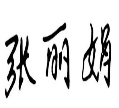 撰写人：      系主任审核签名：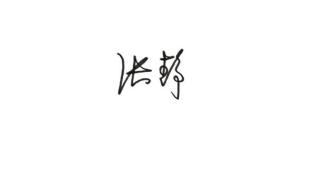 审核时间：2021年9月1日专业毕业要求关联LO11：理解他人的观点，尊重他人的价值观，能在不同场合用书面或口头形式进行有效沟通。LO21：学生能根据环境需要确定自己的学习目标，并主动地通过搜集信息、分析信息、讨论、实践、质疑、创造等方法来实现学习目标。LO31: 掌握扎实的英语语言基础知识，培养扎实的语言基本功和听、说、读、写、译等语言应用能力。LO32: 掌握英语语言学、文学等相关知识，具备文学欣赏与文本分析能力。LO33：了解中西文化差异和跨文化的理论知识，具备较强的跨文化沟通能力。LO34：掌握商务实践知识，具有较强的外贸实务操作能力。LO41：遵守纪律、守信守责；具有耐挫折、抗压力的能力。LO51：同群体保持良好的合作关系，做集体中的积极成员；善于从多个维度思考问题，利用自己的知识与实践来提出新设想。LO61：具备一定的信息素养，并能在工作中应用信息技术解决问题。LO71：愿意服务他人、服务企业、服务社会；为人热忱，富于爱心，懂得感恩（“感恩、回报、爱心”为我校校训内容之一）LO81：具有初步的第二外语表达沟通能力,有国际竞争与合作意识。单元课程内容课时（理论课）知识与能力要求教学难点1Introduction21.介绍教学重点教学计划、课程介绍、西方戏剧概念、起源、戏剧要素等适当补充中国戏曲剧种、话剧等知识戏剧在民族文化自信建设中的作用思政要点：社会主义价值观1.教学难点在戏剧的特征、戏剧中的各种关系的讨论。2唤起对比 2.唤起跨文化意识、中西比较意识、中西2Unit 1StageDirection21.教学重点从文本戏剧要素舞台指示剧本A Doll’s House和 Long Day’s Journey Into Night 的片段。2.思政要点：社会主义价值观下的婚姻观教学难点概念舞台指示、旁白的解读剧本赏析解读赏析：婚姻观表演小技巧介绍：声音的运用3Dialogue2教学重点从文本戏剧要素到剧本The Glass Menagerie和 Romeo and Juliet的片段。思政要点：社会主义价值观下的女性与社会关系教学难点1.概念合作原则解读2.剧本赏析解读：女性与社会3.表演小技巧：朗读实践4Character21.教学重点从文本戏剧要素剧中人物剧本Long Day’s Journey Into Night 和The Glass Menagerie等的片段。2.思政要点：社会主义价值观下的物质主义批判教学难点1.概念扁形任务和圆形任务的人物的解读2.剧本赏析解读：精神与物质主义3表演小技巧：绕口令5Acting and Interacting (1)21.剧本朗读表演,自抽题目。从所学课本中精选段落。重点是课前剧本朗读准备2.思政要点：社会主义价值观下的主题分析教学难点1点评、评分。2评分标准的制定和操作。3评分重点在语音语调、剧本朗读技巧6Action21.教学重点从文本戏剧要素动作到剧本和Romeo and Juliet 的片段。2.思政要点：社会主义价值观下的爱情观教学难点       1.概念戏剧事件的几个阶段的解读解读     2.剧本赏析解读：爱情观3.表演小技巧：即兴表演7Tragedy21.教学重点从文本戏剧要素到剧本Oedepus the King的片段。2.思政要点：社会主义价值观下的命运、理性和责任的理解教学难点1          1.亚里士多德概念净化解读2.剧本赏析解读：命运、理性、责任 3.表演小技巧：哑剧表演8Comedy21.教学重点从文本戏剧要素喜剧到剧本A Midsummer Night’s Dream和The Importance of  Being Earnest等 的片段。2.思政要点：社会主义价值观下的人文主义教学难点1喜剧概念解读2.剧本赏析：人文主义3.微文本编写技巧9Acting and Interacting (2), 21.小组表演,自选题目。中外名剧、原创剧等，国别不限。鼓励根据2.中国文化创作跨文化新剧。3.思政要点：社会主义价值观下的主题分析教学难点在表演评分：1健康的内容、2道具服装的特色、表演  3.自然的表演、时间、合作等10HistoryPlay21.教学重点从文本戏剧要素到剧本Henry IV和The Invention of Love 的片段2.思政要点：社会主义价值观下的生活态度和责任意识教学难点1概念当代历史剧解读剧本赏析解读：生活与责任表演小技巧：人物对话11HistoryPlay21.教学重点从文本戏剧要素到剧本The Sound of the Music和 Company等的片段。2.思政要点：社会主义价值观下的爱国主义教学难点在1.概念当代音乐剧解读剧本赏析解读：爱国情怀表演小技巧：歌曲12Expressionism in Drama2 1.教学重点从文本戏剧要素到剧本The Hairy Apes等的片段。2.思政要点：社会主义价值观下的西方社会问题分析教学难点1.概念现代主义解读剧本赏析解读:西方社会问题表演小技巧：游戏13Theatre of the Absurd，21.教学重点从文本戏剧要素荒诞戏剧到剧本The Zoo Story和 The Birthday Party的片段2.思政要点：社会主义价值观下的人际关系教学难点1概念荒诞剧场的解读剧本赏析解读：沟通戏剧赏析写作技巧14Acting and Interacting (3)2笔试测验50分。阶段总结：戏剧知识补充表演知识：戏剧教育4.思政要点：社会主义价值观下的主题分析教学难点在试卷内容和评分：戏剧知识剧本赏析:社会主义价值观角度批判性思维写作15FeministTheatrePost ModerDrama21.教学重点从文本戏剧要素女性主义到剧本 A Doll’s House的片段。2.教学重点从文本戏剧要素到剧本Two of Buried Child 的片段。3.思政要点：社会主义价值观下的西方精神危机分析1.教学难点在概念女性主义的解读2.教学难点在概念后现代主义的解读3.剧本赏析:精神危机与心理问题16A Summary of Drama as Performance2扼要总结Dramaturgy,Theatrical Space, Acting Theatre Criticism5.思政要点：社会主义价值观下的主题教学难点名词术语解读期末表现自我评价和互评等    总评构成（1+X）评价方式占比1试卷（开卷）50%X1课堂展示（小组）20%X2剧本朗读（小组和个人）15%X3剧本编写或问题回答等15%